[ALL INDIA TENNIS ASSOCIATION] 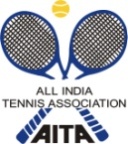 DRAWS & MATCH SCHEDULE CAN BE SEEN BY 8 PM ON FACEBOOK PAGE  -WWW.FACEBOOK.COM/CHAMUNDAKARNALFOR COST EFFECTIVE & SAFE & SECURE  STAY AT CHAMUNDA PLAYERS RESIDENCY  DURING TOURNAMENT PLEASE GO TO LAST PAGE & SEE DETAILS -HOTEL DETAILS : FOR ROOM RESERVATIONS AT CHAMUNDA FACILITY MAIL AT chamundasports@gmail.com, CALL - 9810193462Other hotel details as below-RULES / REGULATIONSDRAWS & MATCH SCHEDULE CAN BE SEEN BY 8 PM ON FACEBOOK PAGE  -WWW.FACEBOOK.COM/CHAMUNDAKARNALTENNIS DEVELOPMENT CHANNEL PARTNERSBSNL, VIRK HOSPITAL & YONEX SUNRISENAME OF THE TOURNAMENTCHAMUNDA-AITA CHAMPIONSHIP  SERIES-7 DAYS (CS-7)  Boys & Girls U-14 & 16An event by Chamunda Sports FoundationNAME OF THE STATE ASSOCIATIONHARYANA TENNIS ASSOCIATIONHONY. SECRETARY OF ASSOCIATIONMr. SUMAN KAPURADDRESS OF ASSOCIATIONkapursuman@yahoo.comTOURNAMENT WEEKWEEK : 05 FEBRUARY 2018ENTRY DEADLINE : 15 JAN 2018WITHDRAWAL : 29 JAN 2018THE ENTRY IS TO BE SENT BY EMAIL ONLY THE ENTRY IS TO BE SENT BY EMAIL ONLY THE ENTRY IS TO BE SENT BY EMAIL ONLY THE ENTRY IS TO BE SENT BY EMAIL ONLY THE ENTRY IS TO BE SENT BY EMAIL ONLY Mr JK SHARMA9810193462, 8295512640karnalchamunda@gmail.comMr JK SHARMA9810193462, 8295512640karnalchamunda@gmail.comMr JK SHARMA9810193462, 8295512640karnalchamunda@gmail.comMr JK SHARMA9810193462, 8295512640karnalchamunda@gmail.comMr JK SHARMA9810193462, 8295512640karnalchamunda@gmail.comMr JK SHARMA9810193462, 8295512640karnalchamunda@gmail.comMr JK SHARMA9810193462, 8295512640karnalchamunda@gmail.comMr JK SHARMA9810193462, 8295512640karnalchamunda@gmail.comADDRESSADDRESSADDRESSADDRESSADDRESSCHAMUNDA TENNIS ACADEMY,SEC-33,Noor Mahal-Phoonsgarh Road,KARNAL CITY (Haryana)CHAMUNDA TENNIS ACADEMY,SEC-33,Noor Mahal-Phoonsgarh Road,KARNAL CITY (Haryana)CHAMUNDA TENNIS ACADEMY,SEC-33,Noor Mahal-Phoonsgarh Road,KARNAL CITY (Haryana)CHAMUNDA TENNIS ACADEMY,SEC-33,Noor Mahal-Phoonsgarh Road,KARNAL CITY (Haryana)CHAMUNDA TENNIS ACADEMY,SEC-33,Noor Mahal-Phoonsgarh Road,KARNAL CITY (Haryana)CHAMUNDA TENNIS ACADEMY,SEC-33,Noor Mahal-Phoonsgarh Road,KARNAL CITY (Haryana)CHAMUNDA TENNIS ACADEMY,SEC-33,Noor Mahal-Phoonsgarh Road,KARNAL CITY (Haryana)CHAMUNDA TENNIS ACADEMY,SEC-33,Noor Mahal-Phoonsgarh Road,KARNAL CITY (Haryana)ROUTE FROM CHANDIGARH: turn left from Nirmal Kutia Chowk/ Noormahal Crossing , cross Noor Mahal chowk and keep straight, turn right from the T-point towards Radha Soami Satsang Bhawan. After 100 mts. you will reach the venue  ROUTE FROM CHANDIGARH: turn left from Nirmal Kutia Chowk/ Noormahal Crossing , cross Noor Mahal chowk and keep straight, turn right from the T-point towards Radha Soami Satsang Bhawan. After 100 mts. you will reach the venue  ROUTE FROM CHANDIGARH: turn left from Nirmal Kutia Chowk/ Noormahal Crossing , cross Noor Mahal chowk and keep straight, turn right from the T-point towards Radha Soami Satsang Bhawan. After 100 mts. you will reach the venue  ROUTE FROM CHANDIGARH: turn left from Nirmal Kutia Chowk/ Noormahal Crossing , cross Noor Mahal chowk and keep straight, turn right from the T-point towards Radha Soami Satsang Bhawan. After 100 mts. you will reach the venue  ROUTE FROM CHANDIGARH: turn left from Nirmal Kutia Chowk/ Noormahal Crossing , cross Noor Mahal chowk and keep straight, turn right from the T-point towards Radha Soami Satsang Bhawan. After 100 mts. you will reach the venue  ROUTE FROM DELHI: turn right from Nirmal Kutia Chowk/ Noormahal Crossing , cross Noor Mahal chowk and keep straight, turn right from the T-point towards Radha Soami Satsang Bhawan. After 100 mts. you will reach the venue  ROUTE FROM DELHI: turn right from Nirmal Kutia Chowk/ Noormahal Crossing , cross Noor Mahal chowk and keep straight, turn right from the T-point towards Radha Soami Satsang Bhawan. After 100 mts. you will reach the venue  ROUTE FROM DELHI: turn right from Nirmal Kutia Chowk/ Noormahal Crossing , cross Noor Mahal chowk and keep straight, turn right from the T-point towards Radha Soami Satsang Bhawan. After 100 mts. you will reach the venue  ROUTE FROM DELHI: turn right from Nirmal Kutia Chowk/ Noormahal Crossing , cross Noor Mahal chowk and keep straight, turn right from the T-point towards Radha Soami Satsang Bhawan. After 100 mts. you will reach the venue  ROUTE FROM DELHI: turn right from Nirmal Kutia Chowk/ Noormahal Crossing , cross Noor Mahal chowk and keep straight, turn right from the T-point towards Radha Soami Satsang Bhawan. After 100 mts. you will reach the venue  ROUTE FROM DELHI: turn right from Nirmal Kutia Chowk/ Noormahal Crossing , cross Noor Mahal chowk and keep straight, turn right from the T-point towards Radha Soami Satsang Bhawan. After 100 mts. you will reach the venue  ROUTE FROM DELHI: turn right from Nirmal Kutia Chowk/ Noormahal Crossing , cross Noor Mahal chowk and keep straight, turn right from the T-point towards Radha Soami Satsang Bhawan. After 100 mts. you will reach the venue  ROUTE FROM DELHI: turn right from Nirmal Kutia Chowk/ Noormahal Crossing , cross Noor Mahal chowk and keep straight, turn right from the T-point towards Radha Soami Satsang Bhawan. After 100 mts. you will reach the venue  TOURNAMENT DIRECTORTOURNAMENT DIRECTORTOURNAMENT DIRECTORTOURNAMENT DIRECTORTOURNAMENT DIRECTORMR. J K SHARMAKARNALCHAMUNDA@gmail.com+91 9810193462, 8295512640MR. J K SHARMAKARNALCHAMUNDA@gmail.com+91 9810193462, 8295512640MR. J K SHARMAKARNALCHAMUNDA@gmail.com+91 9810193462, 8295512640MR. J K SHARMAKARNALCHAMUNDA@gmail.com+91 9810193462, 8295512640MR. J K SHARMAKARNALCHAMUNDA@gmail.com+91 9810193462, 8295512640MR. J K SHARMAKARNALCHAMUNDA@gmail.com+91 9810193462, 8295512640MR. J K SHARMAKARNALCHAMUNDA@gmail.com+91 9810193462, 8295512640MR. J K SHARMAKARNALCHAMUNDA@gmail.com+91 9810193462, 8295512640CATEGORY ()N(      )NS(      )(      )SS(      )CS()TS(  )AGE GROUPS ()U-12(  )U-14()()U-16( )U-18(  )Men’s(  )Women’sWomen’s(  )SIGN-IN DATE & TIMEQUALIFYING02/02/201812-2 pmOPEN DRAWMAIN DRAW04/02/201812-2 pm32MAIN DRAW SIZESingles32Doubles16QUALIFYING DRAW SIZESinglesOpenDoublesNAENTRY DEADLINE15/01/2018WITHDRAWAL DEADLINEWITHDRAWAL DEADLINE29/01/2018NAME OF THE VENUENAME OF THE VENUECHAMUNDA TENNIS ACADEMYCHAMUNDA TENNIS ACADEMYADDRESS OF VENUEADDRESS OF VENUECHAMUNDA TENNIS ACADEMY,SEC-33,Noor Mahal-Phoonsgarh Road,KARNAL CITY (Haryana)CHAMUNDA TENNIS ACADEMY,SEC-33,Noor Mahal-Phoonsgarh Road,KARNAL CITY (Haryana)TOURNAMENT REFEREETOURNAMENT REFEREE MR MAYANK KRISHNATRE MR MAYANK KRISHNATRETELEPHONE8295512640, 9810193462EMAILkarnalchamunda@gmail.comCOURT SURFACECLAYBALLSTBANO. OF COURTS07FLOODLITYES – 04NAMECOST EFFECTIVE STAYAT CHAMUNDAPLAYERS RESIDENCY(HOSTEL) AC DOUBLEBED WITH ATTACHBATH @ 1500/-INCLUDESVEGETARIANBREAKFAST, LUNCHAND DINNER FORTWO, THIRD PERSON@ 300/- PER DAY. ACDORMITORY WITHATTACH BATH @ 600/-PER PERSON PER DAY.STAY INCLUDESVEGETARIANBREAKFAST, LUNCHAND DINNER.(1)OPTIONAL SHUTTLESERVICE FROM HOSTELTO ACADEMY @ 100/-PER DAY PER PERSON.(2) PICK UP OR DROP@ NIRMAL KUTIYA @100/- (3) PICK UP ORDROP FROM RAILWAYSTATION / BUS STAND@ 150/-NAMEHotel NoormahalADDRESSADDRESSHotel Prem PlazaHotel Leela GrandeHotel Gopinath GrandeTARIFF TARIFF DOUBLESINGLEENTRY
No entry will be accepted through telephone.Please carry your Original AITA ITN Card for sign in On SIGN IN DAY 12-2 pm
AGE ELIGIBILITY
Players born:After 1st Jan 2004 are eligible for participation in U/14After 1st Jan 2002 are eligible for participation in U/16    
ENTRY FEEAITA Registration CardIt is mandatory for the player to carry ORIGINAL REGISTRATION CARD for the sign-in. In case the player registration is in process with AITA, the player has to carry Original receipt or copy of mail from AITA confirming that  player registration is in process.